Муниципальное дошкольное образовательное бюджетное учреждение   детский сад  комбинированного вида  « сказка»опыт работы новик натальи станиславовны влспитателя высшей категориина 2021-22 учебный год на тему:«Роль дидактических игр в развитии речи детей  старшего дошкольного возраста в соответствиис ФГОС ДО».	2021-22г.Тема: «Роль дидактических игр в развитии речи детей  старшего дошкольного возраста в соответствии  с ФГОС ДО».Актуальность:          Федеральные государственные требования к структуре основной общеобразовательной программы дошкольного образования раскрывают новые направления в организации речевого развития детей старшего возраста.         В качестве приоритетов определяются такие задачи как:- развитие всех компонентов устной речи (лексической стороны, грамматического строя речи, произносительной стороны речи, связной речи – диалогической и монологической форм) в различных формах и видах детской деятельности;- практическое овладение воспитанниками нормами речи;- развитие литературной речи, приобщение к словесному искусству, в том числе развитие художественного восприятия и эстетического вкуса.         Мир, в котором живёт современный ребёнок, образ жизни среднестатистической семьи, по сравнению с недавним прошлым, существенно изменился.        Социально-экономические проблемы жизни общества, ухудшение экологической ситуации в России порождают условия, при которых значительно снижается уровень физического и нервно-психического здоровья детей. При этом ухудшается познавательно-речевое развитие детей.        Дидактическая игра представляет собой многоплановое, сложное педагогическое явление: она является и игровым методом обучения детей дошкольного возраста, и формой обучения, и самостоятельной игровой деятельностью, и средством всестороннего воспитания личности ребенка.        Воспитатель должен создавать условия для развития речи ребенка. А так как в дошкольном детстве ведущей деятельностью является игра, то одним из условий успешной работы по развитию речи будет использование дидактических игр.Дидактические игры используются для решения всех задач речевого развития. Они закрепляют и уточняют словарь, изменения и образование слов, упражняют в составлении связных высказываний, развивают объяснительную речь.   Словарные дидактические игры помогают развитию как видовых, так и родовых понятий, освоению слов в их обобщённых значениях. В этих играх ребенок попадает в ситуации, когда он вынужден использовать приобретенные речевые знания и словарь в новых условиях. Они проявляются в словах и действиях играющих. Дидактические игры – эффективное средство закрепления грамматических навыков, так как благодаря диалектичности, эмоциональности проведения и заинтересованности детей они дают возможность много раз упражнять ребенка в повторении нужных словоформ.    Необходимо внедрять в практику современные подходы и новые технологии. Поиск подходов к привлечению родителей (лиц их замещающих) в качестве партнеров реализации образовательной деятельности.         Я считаю, что выбранная мною тема особенно актуальна, т. к. предоставляет мне необходимую информацию по развитию речи у детей в условиях реализации программы с учётом федеральных государственных требований.Цель на 2021-2022 учебный год:Повышение своего теоретического уровня, профессионального мастерства и компетентности в развитии речи  детей через дидактические игры в соответствии с ФГОС ДО.Задачи:1.Изучить нормативные документы, современные методические ресурсы по проблеме «Развитие речи  детей через дидактические игры».2.Продолжать внедрение в практику информационные компьютерные технологии (компьютеры, проекторы), метода проектов.3. Развивать  словесно-логическое  мышление; речевое внимание, фонематичекий слух и восприятие, артикуляционный и голосовой аппарат.4 .Поддерживать интерес детей к личности и деятельности сверстников, содействовать налаживанию их диалогического общения в совместных играх и занятиях.5.Развивать  монологическую  речь при составлении рассказа – описания предмета.6. Внедрить новые формы взаимодействия с семьей, обеспечивающие партнерскую позицию в реализации образовательного процесса.7. Обобщить и распространить педагогический опыт на мероприятиях различного уровня.Группа: подготовительная Сроки: 2021-22уч.г.Предполагаемые результаты детей:1.Систематизация материала по развитию речи 5-7 лет средствами дидактических игр в соответствии с возрастом и индивидуальными особенностями.2.Оптимизировано применение технологий в образовательном процессе.3.При систематической работе значительно увеличится словарь детей, сформируется грамматический строй и звуковая культура; усовершенствуется монологическая и диалогическая сторона речи.4.Сотрудничество ДОУ и семьи по проблеме развития речи детей.5.У родителей вырастет интерес к развитию речи. Они научатся создавать условия для дидактических игр и правильно их подбирать.Формы работы с родителями и детьми:- Родители:- сотрудничество через консультации,- родительские собрания,- беседы,- совместное изготовление и приобретение дидактического материала. Дети:- специальные занятия по развитию речи,- дидактические игры на развитие фонематического строя речи,- дидактические игры на развитие грамматического строя речи,- дидактические игры на развитие связной речи,- дидактические игры на развитие монологической речи,-дидактические игры на развитие диалогической речи,-дидактические игры по методике ТРИЗ.Перспективный план работы на 2022-23 учебный год.Картотека дидактических игр для развития  речи у детей старшего дошкольного возраста.Анкета для родителей.Уважаемые родители! Просим Вас ответить на вопросы анкеты, что даст нам возможность организовать оптимальное развитие и воспитание Ваших детей. Надеемся на ваши искренние ответы, так как ваше мнение важно для нас.1.      Как Вы считаете, какова основная цель речевого развития дошкольников?(можно выбрать несколько вариантов ответов)Научить детей полноценно общаться со взрослыми  и сверстниками;Учить детей слушать литературные произведения разных жанров;Учить пересказывать и драматизировать небольшие литературные произведения;Развивать мышление, память, внимание, воображение;Речь развивается самостоятельно.2.      Какую оценку Вы даете уровню развитию речи своего ребенка?​  Соответствует возрасту;Частично соответствует возрасту;Не соответствует возрасту;Затрудняюсь ответить.3.      Каким образом Вы были ознакомлены с программой детского сада в области речевого развития?На сайте ДОУНа родительском собранииВ информационной папке в раздевалке группыСвой вариант_____________________________________________________4.      По каким признакам Вы отмечаете, что в детском саду ведется работа по развития речи?(можно выбрать несколько вариантов ответов)Ребенок рассказывает новые стихи;Ребенок узнает и рассказывает о новых произведениях и об авторах;Речь ребенка обогащается новыми словами;Обновление книжного уголка в группе;Из бесед с воспитателями;Свой вариант ответа________________________________________________________5.      Часто ли  Ваш ребенок в домашней обстановке проявляет интерес  к речевым играм, чтению книг?Да, часто;Иногда;Не проявляет;6.      Что Вы делаете для того, чтобы поддержать его интерес к чтению книги?_______________________________________________________________________________7.      Какую форму подачи художественной литературы  Вы предпочитаете дома?Чтение книг (печатных изданий) и рассматривание иллюстрации;Чтение электронных книг;Просматривание мультфильмов по телевизору;Прослушивание аудио сказок;Свой вариант ответа ________________________________________________________8.      Чем Вы руководствуетесь в выборе книг для чтения ребенку?_______________________________________________________________________________9.      Что Вы лично делаете для развития речи Вашего ребенка?_______________________________________________________________________________________________________10.  Ваши предложения и пожелания по работе детского сада в данном направлении._______________________________________________________________________________________________________Спасибо за участие!Муниципальное дошкольное образовательное бюджетное учреждение Детский садкомбинированного вида  «Сказка»Консультация  для родителей:«Речевое развитие ребенка 5-6 лет».Подготовила педагог: Новик Н.С.2021гРечь – одна из основных линий развития ребенка. Родной язык помогает малышу войти в наш мир, открывает широкие возможности для общения со взрослыми и детьми. С помощью речи ребенок познает мир, высказывает свои мысли и взгляды. В федеральном государственном образовательном стандарте дошкольного образования (ФГОС ДО) речевое развитие выделено в отдельную образовательную область. Стандарт определяет речевое развитие следующим образом: «Речевое развитие включает овладение речью как средством общения и культуры; обогащение активного словаря; развитие связной, грамматически правильной диалогической и монологической речи; развитие речевого творчества; развитие звуковой и интонационной культуры речи, фонематического слуха, знакомство с книжной культурой, детской литературой, понимание на слух текстов различных жанров детской литературы; формирование звуковой аналитико-синтетической активности как предпосылки обучения грамоте».Всем хорошо известно, что речь не является врожденной способностью человека. Она формируется постепенно в процессе роста и развития человека. Опишем основные характеристики речи детей 5-6 лет.Словарь детей  5-6 летВ возрасте 5-6 лет словарь детей активно пополняется новыми словами. Это связано с интенсивным расширением представлений об окружающем мире. В целом к концу шестого года жизни словарь детей достигает 3000-4000 слов. Расширяется словарь обобщений, особенно за счет широких родовых понятий, например: растения – это деревья, кустарники, травы, цветы.В речи детей 5 лет начинают появляться «сорные» слова, на которые необходимо обращать внимание. В каждом конкретном случае следуетискать свои способы воздействия на ребенка: для одних это «темница для лишних сло  для других это прямой запрет на употребление «сорных» слов.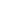 Грамматический строй речи детей 5-6 летНа шестом году жизни речь детей становится более правильной. Они достаточно хорошо образуют множественное число существительных (кукла – куклы, изменяют слова с помощью уменьшительно-ласкательных суффиксов (кукла – куколка). Быстро накапливается «математический» словарь, что заставляет детей согласовывать числительные с существительными, и они успешно справляются с этой задачей (одна кукла, две куклы). Дети 5 лет уверенно согласуют притяжательные местоимения мой, моя, моё, мои с существительными (моя кукла, мой мяч). Однако в этом возрасте можно столкнуться с некоторыми затруднениями при образовании некоторых существительных множественного числа родительного падежа (чулок, носков, ботинок, тапочек и т. д.) .Звуковая культура речи детей 5-6 летРечевой слух. Уровень развития речевого слуха ребенка в 5 лет позволяет ему:- контролировать правильность собственной речи и речи окружающих в произношении звуков и слов;- усваивать правила ударения в соответствии с традициями родного языка;- выделять первую фонему (звук) в слове; находить в слове место определенного звука; определять последовательность звуков в односложных словах (например, сок) ;- овладеть делением слова на слоги.Речевое дыхание. У детей 5 лет продолжает формироваться правильное речевое дыхание с коротким вдохом и длительным выдохом. Дыхательная струя становится длиннее, что позволяет ребенку произносить на одном вдохе фразу, состоящую из 5-6 слов. В противном случае может возникнутьфизиологическое заикание, когда ребенку при нехватке воздуха приходится прерываться посредине слова. Так появляются речевые запинки, которыемогут перейти в привычку.Звукопроизношение. В 5 лет некоторые дети еще могут испытывать сложности в произношении сонорных звуков [л], [р], шипящих звуков [ш], [ж], [ч], [щ], трудности употребления проявляются в замене звуков (р на л; ш на с, нестойкости употребления (жук жуззит).Словопроизношение. Детям 5 лет доступно произношение слов сложной звукослоговой конструкции. Из речи постепенно исчезают замена звуков и сокращение слов. Дети успешно справляются с произнесением слов, в которых имеются множественные стечения согласных (конструктор, экскурсия).Связная речь детей 5-6 летВ старшем дошкольном возрасте продолжается развитие связной речи – диалога и монолога. Однако взрослым следует знать, что для детей дошкольного возраста первостепенное значение имеет овладение диалогической речью – необходимым условием полноценного социального развития ребенка. Развитый диалог позволяет ребенку легко входить в контакт как со взрослыми, так и со сверстниками. Определенно дети достигают больших успехов в развитии диалогической речи в условиях социального благополучия, которое подразумевает, что окружающие взрослые относятся к ним с чувством глубокой любви и уважения; когда взрослые считаются с ребенком, чутко прислушиваются к его мнению и учитывая его интересы; когда взрослые не только говорят сами, но и умеют слушать своего ребенка, занимая позицию тактичного собеседника.Монолог – более сложная форма речи, развитие и становление которой требуют от ребенка определенного уровня общего развития. По данным отечественных исследований, элементы монологической речи появляются у детей лишь к 5 годам. С этого времени ребенок начинает овладеватьсложнейшей формой сообщения в виде монолога-рассказа о пережитом увиденном.На сегодняшний день нам известно, что в связной речи дошкольников наблюдается явное преобладание диалогической речи над монологической, особенно у детей до 5 лет. В речи детей 5-8 лет появляются элементы монологических высказываний, но они ситуативны. Для правильного понимания прослушанного необходимы дополнительные вопросы, а это означает, что монологические высказывания старших дошкольников характеризуются тяготением к диалогу.Подготовка к обучению грамотеУровень речевого развития, на который выходит ребенок в старшем дошкольном возрасте, вплотную подводит его к серьезному этапу – овладению письменными формами речи (чтением и письмом). Взрослым необходимо помнить, что чтение, и особенно письмо, - сложные навыки, требующие определенного уровня развития ребенка. Не стоит торопиться в погоне за внешними эффектами (мой ребенок уже знает буквы, уже пишет). Подобная торопливость оборачивается впоследствии колоссальными трудностями. Речевое и языковое развитие ребенка должно плавно и правильно протекать в рамках возрастных возможностей и индивидуальных особенностей каждого ребенка. Задача взрослых состоит в том, чтобы во взаимодействии сада и семьи подготовить пятилетнего ребенка к серьезному последующему обучению чтению и письму.Нормальное формирование навыков чтения включает в себя определенные последовательные этапы:- всестороння работа со звуком;- знакомство с образом буквы и закрепление его;- формирование техники чтения.В старшей группе начинается серьезная работа по подготовке к обучению чтению и письму, которая будет продолжена и в следующей возрастной группе.Муниципальное дошкольное образовательное бюджетное учреждениеДетский сад комбинированного вида  «Сказка»Долгосрочный проект с детьми старшего дошкольного возраста: «Роль дидактических игр в развитии речи старших дошкольников».Выполнил воспитатель :Новик  Н.С.2021- 2022  год.Пояснительная записка: Известный детский психолог А.В. Запорожец говорил: «Нам необходимо добиваться того, чтобы дидактическая игра была не только формой усвоения отдельных знаний и умений, но и способствовала бы общему развитию ребенка, служила формированию его способностей».Сегодня эти слова звучат актуально и современно. В данном проекте выбран новый подход к дидактической игре, который выражается в интеграции познавательной и коммуникативной деятельности. Суть этого подхода в том, что дети в процессе обучения и расширения кругозора одновременно развивают все компоненты устной речи через дидактические игры.Вид проекта: интегративный, коммуникационный.Продолжительность: долгосрочный (сентябрь 2021 г. – май 2022 г.).Участники проекта: дети подготовительной  группы, родители, воспитатели.Актуальность: Невозможно переоценить роль родного языка, который помогает людям, прежде всего детям, осознанно воспринимать окружающий мир и является средством общения. Дети, не получившие в раннем возрасте соответствующее речевое развитие, с большим трудом наверстывают упущенное, в будущем этот пробел в развитии влияет на его дальнейшее речевое  развитие. Именно в старшем дошкольном  возрасте нужно обогащать пассивный и активный словарь ребёнка, приучать ребенка самостоятельно пользоваться словами, стимулировать речевую активность и познавательные интересы. Эта проблема подвела меня к мысли о необходимости больше внимания уделить именно развитию речи детей старшего  возраста. Ведь именно старший  дошкольный возраст наиболее благоприятен для закладывания основ грамотной, четкой, красивой речи, для пробуждения интереса ко всему, что нас окружает. Поэтому задача обогащения словаря и активизации речи детей должна решаться ежеминутно, ежесекундно, постоянно звучать в беседах с родителями, пронизывать все режимные моменты.Цель проекта: повысить уровень развития речи детей через дидактические игры.Задачи:- обеспечить качественное и количественное накопление слов, необходимых для содержательного общения;- активизировать словарь, то есть не только знание слов, но и введение их в практику общения;- обеспечить овладение значением слов на основе их точного соотнесения к объектам окружающего мира, их особенностям и отношениям;- способствовать освоению обобщающего значения слов на основе выделения существенных признаков предметов и явлений;- способствовать проявлению самостоятельности, активности в игре.формировать:- способности понимать произведения русского поэтического фольклора и произведения художественной литературы;-поддерживать у детей познавательное отношение к окружающей действительности (поддерживать ребенка к тому, что он рассматривает и наблюдает);-побуждать детей к разнообразным действиям с предметами, направленными на ознакомление с ними;-формирование умения называть предметы ближайшего окружения в естественной среде и на картинках; узнавать и называть людей различного пола и возраста;-Приучать понимать речь окружающих без наглядного сопровождения.1Вывод: если целенаправленно развивать культуру речи детей, включая в дидактические игры задания на развитие речи, то это значительно повысит коммуникативные способности детей старшего дошкольного возраста.Интеграция образовательных областейОбразовательная область «Коммуникация»развитие свободного общения между детьми в процессе совместной  деятельности;развитие лексической стороны, грамматического строя речи, произносительной стороны речи через заучивание стишков, потешек, подражание звукам природы;формирование связной речи – диалогической и монологической форм через загадки, обсуждение хода игры и объяснение своих действий;практическое овладение нормами речи.Образовательная область «Социализация»развитие игровой деятельности;формировать умение оценивать работу товарища;приобщение к общепринятым нормам и правилам взаимоотношения со сверстниками через игру.Образовательная область «Чтение художественной литературы»приобщать к словесному искусству через стихи и сказки;развивать литературную речь.Образовательная область «Здоровье»развивать координацию речи с движением;формировать речевой выдох;развивать мелкую моторику рук.Образовательная область «Познание»сенсорное развитие через выполнение игровых заданий с предметами;совершенствовать умение составлять рассказ по ходу действия с предметом;формирование целостной картины мира, расширение кругозора детей.Основные направления деятельности: постепенный переход ребенка от  «игры рядом» к игре в группе из трех-пяти сверстников; от накопления слов к соотношению их с объектами и введению их в практику общения. Обучение сюжетно-ролевой игре через дидактическую игру.Материалы и оборудование: учебно-методические комплекты, аудио диски, игрушки и предметы по теме игры, картинки, художественная литература.2Этапы проекта:I этап – проектирования: изучение литературы, систематизация и отбор материала, создание предметно-развивающей среды, подбор и классификация дидактических игр.2 этап – практический: введение в организованно-образовательную деятельность детей дидактических игр по теме и направлениям речи, консультации с родителями, создание картотеки и дидактического материала родителями совместно с детьми.Игра – это не только удовольствие и радость для ребенка, что само по себе очень важно, с ее помощью можно развивать внимание, память, мышление, воображение ребенка. Играя, ребенок может приобретать, новые знания, умения, навыки, развивать способности, подчас не догадываясь об этом. К важнейшим свойствам игры относят тот факт, что в игре дети действуют так, как действовали бы в самых экстремальных ситуациях, на пределе сил 14 преодоления трудности. Причем столь высокий уровень активности достигается ими, почти всегда добровольно, без принуждения. Решая через игру и в игре дидактические задачи, педагог должен сохранить игру – деятельность интересную, близкую детям, радующую их, содействующую общению детей, возникновению и укреплению дружбы, симпатии, формированию коллектива, живущего по законам «детского общества».Руководство дидактическими играми включает: а) отбор и продумывание педагогом программного содержания, четкое определение дидактических задач, определение места и роли игры в системе обучения и воспитания, установление взаимосвязи и взаимодействия с другими формами обучения; б) создание (вернее сказать, проектирование) самой игры и определение игровой задачи, игровых действий, игровых правил и результата игры; в) руководство ходом игры и обеспечение активности всех детей, оказание помощи робким, застенчивым, поощрение инициативы, умной выдумки, доброжелательных отношений детей между собой и положительного отношения к отражаемым в игре явлениям, событиям. Руководство дидактической игрой состоит в правильном определении дидактической задачи – познавательного содержания, в определении игровой задачи и реализации через нее дидактических задач; в продумывании игровых действий, которые являются одной из важнейших задач игры и интересны для детей, побуждают их к игре; в определении обучающих результатов. Особую заботу педагога составляет создание «материального центра» игры: подбор игрушек, картинок и других материалов для игры. Руководство игрой требует большого педагогического мастерства и такта, потому что, решая в игре и через игру ряд задач, педагог должен сохранить игру как деятельность интересную, близкую детям, радующую их. Педагог должен так направлять игру, чтобы незаметно для себя не сбиваться на другую форму обучения – на занятие.3Картотека дидактических игр«Догадайся, что звучит»Цель: Познакомить детей со звуками окружающего мира, их вычленять и узнавать.Ход: Воспитатель показывает предметы поочередно и демонстрирует, как они звучат. Затем воспитатель предлагает отгадать загадки. Закрывает ширму и действует с разными предметами, а дети распознают, каким предметам принадлежат разные звуки. Объясняет, что звуков в мире много и все звучат по-своему.«Часы»Цель: Развивать речевое внимание детей.Ход: В-ль: Послушайте, как тикают часы: «Тик-так, тик-так», как бьют часы: «Бом-бом…». Чтобы они ходили, нужно их завести: «три-трак…»! .- Давайте заведем большие часы (дети повторяют соответствующее звукосочетание 3 раза); идут наши часы и сначала тикают, потом бьют (звукосочетания повторяются детьми 5-6 раз).- Теперь заведем маленькие часы, часы идут и тихо поют, часы очень тихо бьют (дети каждый раз голосом имитируют ход и звон часов) .«Медвежата мед едят»Цель: Развивать артикуляционный аппарат детей.Ход: Воспитатель говорит детям, что они будут медвежатами, а медвежата очень любят мед. Предлагает поднести ладонь поближе ко рту (пальцами т себя) и «слизывать» мед – дети высовывают язык и, не дотрагиваясь до ладошки, имитируют, что едят мед. Затем, поднимая кончик языка, убирают его. (Обязательный показ всех действий воспитателем.)Игра повторяется 3-4 раза.Потом воспитатель говорит: «Медвежата наелись. Они облизывают верхнюю губу (показ, нижнюю губу (показ). Гладят животики, говоря: «У-у-у» (2-3 раза) .«Лягушка и лягушата»Цель: Развивать речевое внимание детей.Ход: Воспитатель делит детей на две группы: это большие и маленькие лягушки. Говорит: «Большие лягушки прыгают в пруд, плавают в воде и громко квакают: «Ква-ква» (дети имитируют, что плавают, и громко квакают)Маленькие лягушата тоже прыгают в пруд, плавают, тихонько квакают (дети имитируют действия и тихо квакают). Устали все лягушки и уселись на берегу на песочек». Затем дети меняются ролями, и игра повторяется.«Кто как кричит? »Цель: Развивать речевое внимание детей. Ход: У мамы птицы был маленький птенец (выставляет картинки). Мама учила его петь. Птица пела громко: «чирик - чирик» (дети повторяют звукосочетание). А птенец отвечал тихо: «чирик-чирик» (дети повторяют звукосочетание 3-4 раза). Летал птенец и улетел далеко от мамы (переставляет картинку с изображением птенца подальше). Птица зовет сыночка. Как она его зовет? (Дети вместе с 4воспитателем повторяют звукосочетание). Птенец услыхал, что мама его зовет, и зачирикал. Как он чирикает? (Дети тихо произносят). Прилетел он к маме. Птица запела громко. Как?«Позови свою маму»Цель: Закреплять правильное произношение звуков. Развивать интонационную выразительность.Ход: У всех детей предметные картинки с детенышами животных. Воспитатель: «Кто у тебя нарисован, Коля? (цыпленок) Кто у цыпленка мама? (курица) Позови, цыпленок, свою маму. (Пи-пи-пи) Воспитатель имитирует кудахтанье курицы и показывает картинку.Такая же работа проводится со всеми детьми.«Отзовись»Цель: Закреплять правильное произношение звуков. Развивать интонационную выразительность.Ход: Воспитатель: Это коза (показ картинки). Она как кричит? Кто у нее детеныш? Как он кричит? Это овца (показ картинки). Как она блеет? А ее детеныш – ягненок как кричит? и тд. Картинки выставляются на фланелеграф.Воспитатель раздает детям картинки с изображением животных и птиц. Детеныши гуляют (дети выходят из-за столов, травку щиплют, крошки щиплют. Чья мама или чей папа позовет детеныша. Тот должен покричать – ответить им – и побежать – поставить картинку рядом с ними.Воспитатель произносит крик животного или птицы. Ребенок, у которого изображен детеныш произносит звуки и ставит картинку на фланелеграф.по развитию речи«ЧУДЕСНЫЙ МЕШОЧЕК»Цель: ориентироваться на род имени существительного при определении предмета по его признакам. Материалы: заяц, морковь, огурец, яблоко, помидор, мешочек.Скажем детям примерно следующее: «К нам в детский сад пришел заяц. Зайка-побегайка, что у тебя в мешке? Можно посмотреть? Что это? (Морковка.) Какая морковка? (Длинная, красная.) Кладем морковь на стол. А это что? (Огурец.) Какой огурец?  (Аналогичным образом достаем помидор, яблоко и др.)Теперь заяц с вами хочет поиграть. Он спрятал все овощи, и фрукты в мешочек. Зайка опустит лапу в мешочек, возьмет овощ или фрукт и расскажет вам про него, а вы должны догадаться, что у зайки в лапе. Слушайте внимательно. Она длинная, красная. Что это? (Морковь.) Он зеленый, длинный. Что это? (Огурец.) Оно круглое, красное. Что это? (Яблоко.) Он круглый, красный. Что это?  (Помидор.)»Если дети неправильно ответят на последние два вопроса, повторим, выделяя голосом местоимение: «Послушайте еще раз. Оно круглое, красное. Он круглый, красный.Теперь найдите и положите в мешочек овощи. Что осталось? (Яблоко.) Яблоки — это фрукты. Спасибо, заяц, что пришел к нам. До свидания».						5	«РАЗНОЦВЕТНЫЙ СУНДУЧОК»Цель: учим ориентироваться на окончание при согласовании слов в роде.Материалы: сундучок, предметные картинки: яйцо, печенье, варенье, яблоко, полотенце и другие предметы, обозначенные существительными среднего и женского рода, по числу детей.Поставим на стол сундучок с картинками. Предложим детям вынимать картинки по одной, будем задавать при этом вопросы: «Какое яичко? Какая матрешка?» И т. п. Вопросительное местоимение согласуется с существительным и помогает ребенку правильно определить род последнего.В том случае, если на картинках будут изображены 2—3 предмета, игра приобретет новый смысл: ребенок сможет поупражняться в образовании форм именительного падежа множественного числа существительных.«ТЕРЕМОК»Цель: ориентироваться на окончание глагола в прошедшем времени при согласовании его с существительным.Материалы: деревянный теремок, игрушечные животные: мышка, лягушка, зайчик, лисичка, волк, медведь.Поставим на ковре теремок. Возле теремка рассадим животных. Будем рассказывать сказку, побуждая детей принимать участие в рассказывании.—  Стоит в поле теремок. Прибежала к теремку ... кто? Правильно, мышка. (Дети подсказывают, ориентируясь на значение глагола и его окончание.) «Кто-кто в теремочке живет?» Никого нет. Стала мышка в теремочке жить.Прискакала к теремку ... лягушка. И т. д. В заключение подведем итог:—   Послушайте, как мы говорим: лягушка прискакала, а зайка прискакал; лисичка прибежала, а волк прибежал.«ЧЕГО НЕ СТАЛО?»Цель: упражняться в образовании форм родительного падежа множественного числа существительных.Материалы: пары предметов: матрешки, пирамидки (большая и маленькая), ленточки (разного цвета и разного размера—длинная и короткая), лошадки, утята, Буратино, мешок.Перед детьми появляется Буратино с мешком. Он говорит, что принес ребятам игрушки. Дети рассматривают игрушки. Называют их. Выставляют на столе.Комментируем:—  Что это? Матрешка. Давай посмотрим, что у матрешки внутри. Еще матрешка. Поставь их рядом. Вова, теперь ты достань игрушку. Что это? (Пирамидка.) Еще пирамидка есть? И т. д.—  Запомните, какие предметы на столе. Здесь пирамидки, матрешки, утята. Буратино с вами поиграет. Он будет прятать игрушки, а вы должны будете говорить, каких игрушек не стало: матрешек, пирамидок, утят или чего-то другого.На столе остаются три пары предметов: матрешки, пирамидки, лошадки. 							6Дети закрывают глаза. Прячем матрешек, а на их место кладем ленточки. («Кого не стало?») Затем прячем ленточки, а на их место ставим пирамидки. («Чего не стало?») И т. д. Наконец убираем все игрушки и спрашиваем: «Каких игрушек не стало?»«КТО БОЛЬШЕ ДЕЙСТВИЙ НАЗОВЕТ»Цель: Активно использовать в речи глаголы, образовывать различные глагольные формы.Материалы:  Картинки: предметы одежды, самолет, кукла, собака, солнце, дождь, снег.Приходит Неумейка и приносит картинки. Задача детей подобрать слова, которые обозначают действия, относящиеся к предметам или явлениям,  изображенным на картинках.  Например:что можно сказать о самолете, что он делает? (Летит, гудит, взлетает, поднимается, садится...);что можно делать с одеждой? (Стирать, гладить, надевать, зашивать, чистить...);что можно сказать о дожде? (Идет, моросит, льет, капает, хлещет, шумит, стучит по крыше...);что можно сказать о снеге? (Идет, падает, кружится, летает, ложится, блестит, тает, переливается, скрипит...);что можно делать с куклой? (Укладывать спать, кормить, катать в коляске, лечить, водить гулять, одевать, наряжать, купать...);что делает собака? (Лает, грызет кости, виляет хвостом, подпрыгивает, скулит, ходит, бегает, охраняет...);что можно сказать о солнце? (Светит, греет, восходит, заходит, печет, поднимается, опускается, сияет, улыбается, ласкает...).Такую игру можно проводить на разные темы: «Предметы домашнего обихода», «Явления природы», «Времена года», «Животные и птицы» и др.«КТО БОЛЬШЕ СКАЖЕТ О ПРОФЕССИИ»Цель: Соотносить действия людей с их профессией, образовывать соответствующие глаголы (строитель — строит, учитель — учит и т. д.).Взрослый уточняет понимание детьми слов «профессия», «действие». Обращается к детям:—  Дети, я работаю в детском саду воспитателем. Это моя профессия. Я рассказываю вам, как себя вести, играю с вами, рисую, читаю, пою, гуляю, укладываю вас спать... А как вы думаете, какая профессия у Ирины Владимировны, которая нам готовит обед? Правильно, она повар. А какие вы еще знаете профессии? Каждый взрослый человек имеет свою профессию. Он работает и выполняет какие-то действия. Что же, например, делает повар?—  Повар варит, печет, жарит, чистит овощи и др.—  А что делает врач?						7—  Врач осматривает больных, выслушивает, лечит, дает лекарство, делает уколы, операции.—  А что делает портной?—  Портной   кроит,   наметывает,   порет,   гладит,   примеряет,шьет.Взрослый называет еще профессии строителя, учителя, сторожа, пастуха, сапожника, а дети называют действия, характерные для этих профессий.(Игра проводится в конце года при соответствующей готовности детей.)«СОРОКА» (Игра-драматизация)Цель: Соотносить глагол с действием, которое он обозначает, и с субъектом, который это действие производит.Материалы: Иголки, очки, мыло, звонок, щетка, утюг, кисть, веник, игрушечная птица — сорока.Воспитатель обращается к детям:— Пока вы были дома, в детский сад прилетела сорока и собрала в свою сумку разные вещи. Давайте посмотрим, что она взяла  (раскладывает предметы).Игра продолжается в форме диалога между детьми и сорокой.Сорока, сорока.Отдай нам мыльце!Не дам, не отдам.Возьму ваше мыльце,Отдам своему сорочонку умыться!Сорока, сорока.Отдай нам иголку!Не дам, не отдам!Возьму я иголку,Сорочку сошью своему сорочонку.Сорока, сорока,Отдай нам очки!Не дам, не отдам!Я сама без очковПрочесть не могу сорочонку стихов.						8Сорока, сорока,Отдай нам звоночек.Не дам, не отдам!Возьму я звоночек,Отдам сорочонку: звони, мой сыночек!Ты, Сорока, не спеши,Ты у деток попроси,Все тебя они поймут.Все, что надо, подадут.(Пер. с таджикского А. Ахундовой.)Ведущий. Что ты хочешь сделать, сорока? (Почистить, погладить, покрасить, полетать, подмести...)Ведущий. Дети, что для этого нужно сороке? (Дети называют и приносят все предметы.)Сорока благодарит и улетает, пообещав вернуть все обратно.Игру можно продолжить: сорока приносит все обратно, а дети вспоминают, что она делала с каждым предметом: мылом помылась, щеткой почистила, утюгом погладила, краской покрасила и т. д.«ПРОФЕССИИ»Цель: Соотносить существительное с глаголом.Материалы: Картинки (фотографии) с изображениями людей разных профессий (хлебороб, пекарь, аптекарь, портной, продавец, почтальон, солдат).Взрослый задает вопросы, дети отвечают.—   Пашет, сеет, хлеб убирает, кто?  (Хлебороб.)—   А кто хлеб нам выпекает? (Пекарь.)—   Кто лекарства отпускает? (Аптекарь.)Кто одежду шьет нам на стужу и зной? (Портной.)—   Кто ее продает, наконец? (Продавец.)—   К нам приходит с письмом Прямо в дом — кто же он? (Почтальон.)- Служит дорогой Отчизне Старший брат. Охраняет наши жизни, Он ...  (Солдат.)— Когда вы станете взрослыми, каждый из вас будет иметь какую-то профессию. Все они очень важны, будь это профессия хлебороба, пекаря, аптекаря, портного, продавца, почтальона или строителя. Но главное, кем бы ты ни стал,— хорошо и честно трудиться.9«ПОДАРКИ»Цель: Соотносить глагол с существительным.Материалы: Кукла Оля, корзинка, дудочка, шапочка, конфета  (шоколадка), птичка, жук, рыбка, собачка.Взрослый   говорит детям,   что  у куклы Оли сегодня день рождения. Она пришла с подарками, которые ей подарили друзья. (Все подарки находятся в корзинке.)—   Вова подарил подарок, в который можно дудеть. Что подарил Оле Вова?После ответов детей дудочку вынимают из корзинки и кладут на стол. Далее игра продолжается по мотивам стихотворения Э. Мошковской «Какие бывают подарки». Сопровождается действиями с игрушками.—  Коля подарил то, что можно надеть. Что можно надеть?—   Петя  подарил  вкусный  подарок,  который   всем   нравится. Этот подарок можно съесть, а золотая бумажка останется.—   Саша подарил такой подарок, который может летать, сидеть в клетке и петь.—   Витин подарок может ползать.—  Толин подарок умеет плавать и грести плавниками.—  Миша принес подарок, который хо-дит!который хвостом виляет и лает,И каждый этот подарок желает. — Теперь Оле хочется узнать, что дарят вам в день рождения    родные    и    друзья,    что    вы    делаете   со   своими    подарками.Кому что нужноЦель: закрепить знания детей о предметах, необходимых для работы врачу, повару, продавцу.Материал: круг, поделенный на сектора, в каждом из них картинки с изображением предметов, необходимых для работы врачу, повару, продавцу, в середине круга стрелки, на них изображены врач, повар, продавец.Ход игры: воспитатель предлагает ребёнку найти предмет, необходимый для работы врачу (повару, продавцу).Разложи картинки по порядкуЦель: систематизировать представления детей о здоровье и здоровом образе жизни, развивать речь, внимание, память.Материал: картинки с изображением моментов распорядка дняХод игры: воспитатель говорит о том, что волшебник Путаница перепутал картинки распорядка дня, и предлагает разложить картинки по порядку.Воспитатель подводит итог высказываниям детей.Каждое утром, чтобы быть здоровым, мы начинаем с зарядки.						10Чтобы расти нам сильными, ловкими и смелыми, ежедневно поутру мы зарядку делаем.Воспитатель предлагает каждому вспомнить своё любимое упражнение, показать и всем вместе выполнить его.Оденем куклу на прогулкуЦель: закреплять знания детей об одежде, формировать умение детей одевать куклу соответственно сезону года, погоде, систематизировать представления детей о здоровье, развивать у детей внимание, память, логическое мышление.Материал: бумажная кукла с различной одеждойХод игры: воспитатель говорит, что кукла собирается на прогулку, но не знает, что ей одеть, сейчас зима и на улице очень холодно (различные ситуации).Дети «одевают» куклу и объясняют свой выбор.Что такое хорошо, что такое плохоЦель: познакомить детей с правилами личной гигиены и правильным, бережным отношением к своему здоровью; развивать у детей речь, внимание, память.Материал: поля, разделённые на квадраты, в центре поля негативная и позитивная картинка, картинки с различными ситуациями.Ход игры: 1-ый вариант детям раздаются поля, в центре поля изображена негативная или позитивная картинка. Детям предлагается поиграть в лото, показывая и сопровождая свои действия объяснениями – «что такое хорошо и что такое плохо»2-ой вариант.  Показ картинок можно сопровождать двигательной активностью детей. Например, на позитивной картинке дети реагируют прыжками, а при показе негативной картинке садятся на пол.Литература:Дьяченко О.М., Агаева Е.Л. Чего на свете не бывает? 2001.Карпова С.И., В.В. Мамаева. Развитие речи и познавательных способностей дошкольников 5-6  лет // Творческий центр. Санкт-Петербург, 2010.Кукушкина Е.Ю., Самсонова Л.В. Играем и учимся дружить // Библиотека воспитателя. М.: Творческий центр, 2013.Микляева Н.В., Решетило Е.А., Лопатина О.Г. Игровая среда в домашних условиях// Библиотека воспитателя. М.: Творческий центр, 2011. Микляева Н.В., Ю.Н.Родионова. Развиваем способности дошкольников // Библиотека воспитателя. М.: Творческий центр, 2010.Пенькова Л.А., Коннова З.П., Малышева И.В., Перкова С.В. Развитие игровой активности дошкольников // Управление. М.: Творческий центр, 2010.Скоролупова О.А., Логинова Л.В. Играем?.. Играем!!! Из опыта работы. М., 2006.Щетинина А.М. Учим дошкольников думать // Библиотека воспитателя. М.: Творческий центр, 2011.11РазделСрокиСодержание работыПрактические выходыИзучение методической литературы, передового педагогического опытаМарт-Сентябрь 2021г1.Знакомство с новыми педагогическими технологиями 2.Изучение нормативных документов, методических ресурсов по теме исследования, систематизация полученных данных.3.Подобрать и изучить методическую литературу по теме самообразования.4.Подготовка и оформление проекта с детьми 5-6 лет по развитию речи, через Д,И.(Приложение 1)Через предметные издания и Интернет- ресурс.Работа с детьмиСентябрь 2021г1.Создание предметно-развивающей среды окружающей ребенка. 2.Подбор дидактических игр, пособий для  развития речи  детей.Через предметные издания и Интернет- ресурс.Работа с детьмиОктябрь2021гДидактические игры на развитие фонетико-фонематической стороны речи. «Испорченный телефон»«Светофор»«Повтори»Поймай звук»«Поиграем в сказку»Работа с детьмиНоябрь 2021гКартотека дидактических игр на развитие лексической стороны речи (формирование словаря).«Вершки-корешки»«Фрукты и овощи»«Новоселье»«В мире растений»Работа с детьмиДекабрь 2021гДидактические игры и упражнения для закрепления понятия формы.«Найди предмет указанной формы»«Из каких фигур состоит?»Работа с детьмиЯнварь 2022гКартотека дидактических игр на развитие грамматического строя речи.«Живые слова»«Дополни предложение»«Размытое письмо»«Придумай предложение»«Доскажи словечко»Работа с детьмиФевраль 2022гДидактические игры и упражнения на развитие связной речи».«Где начало рассказа»«Кто больше заметит небылиц»«Найди картинке место»«Исправь ошибку»«Отгадай-ка»Работа с детьмиМарт 2022гКартотека дидактических игр и упражнения на развитие монологической речи».«Мишкины картинки»«Нарисуем портрет»«Магазин игрушек»«Выбери начало» «Составляем разные рассказы»«Сочиняем сказку»Работа с детьмиАпрель 2022гДидактические игры и упражнения на развитие диалогической речи».«Когда можно и нужно звонить?»«Ведение диалога по телефону»«Передай письмо»«Волшебный ключь»Работа с детьмиМай 2022г Дидактические игры по методике ТРИЗ.Подведение итогов, диагностика ЗУН детей 5-6 лет« Фантазия»«Маша-растеряша»«Угадай, что я загадала»«Черное-белое»Работа с семьейМарт-Сентябрь 2021гАнкетирование родителейВыявление интересов и знаний родителей воспитанников по развитию речи дошкольников.Работа с семьейОктябрь 2021гСоставление папок-передвижек и консультаций «Уровень развития речи 5-6 лет»Пропаганда знаний по развитию речи (стенд).Работа с семьейНоябрь 2021гКонсультация  «Методика организации и руководство дидактическими играми»Помочь родителям овладеть методикой использования дидактических игр и раскрыть их значение в обучении в семье.Работа с семьейДекабрь 2021гСоставление   картотеки дидактических  игр на развитие лексической и фонематической  стороны речи.Обучение родителей дидактическим играм  в домашних условиях.Работа с семьейЯнварь 2022гИзготовление папки-передвижки «Как наше слово отзовется»Привлечение родителей к работе по развитию речи у детей.Работа с семьейФевраль 2022гПрактикум «Речь и весёлый мяч»Обучение родителей приёмам развития речи в игровой форме.Работа с семьейМарт 2022гРодительское собрание « Развитие речи детей в условиях семьи и детского сада»Раскрыть значение речи в развитии личности ребенка.Работа с семьейАпрель 2022гКонкурс с родителями «Любимые  дидактические игры  своими руками»Совместная деятельность родителей, педагога и детей. Выставка дидактических игр.Работа с семьейМай 2022гОткрытый показ  НОД « Пришла весна!»Работа с семьейВ течение 2021-22г годаУчастие родителей в изготовлении дидактических игр и демонстрационного материала.СамореализацияМарт-Сентябрь 2021гРабота с методической литературой. Изучение мониторинга по программе «От рождения до школы»Сбор и обработка данных. Мониторинг по образовательной области «Коммуникация»СамореализацияОктябрь 2021гИзучение методического комплекта программы «От рождения до школы»  Изучение «ФГОС дошкольного образования».Изучить для старшей группы задачи, условия, методику обучения по развитию речи.СамореализацияНоябрь 2021гИзучение методики О.С.УшаковойПовышение профессионализма по развитию речи.СамореализацияДекабрь 2021гОбработка результатов мониторинга по образовательной области «Коммуникация».Сбор и обработка данных.СамореализацияЯнварь 2022гИзучение дидактического пособия «Развивающие игры для детей 2-7 лет. (Е.Н. Михина).Повышение профессионализма по развитию различных компонентов личности ребёнка.СамореализацияФевраль 2022гОрганизация развивающей предметно-пространственной среды в соответствии с ФГОС.Обеспечение возможности  общения и совместной деятельности детей и взрослых.СамореализацияМарт 2022гПодготовка материала к публикации в печатных изданиях.Распространение опыта работы по теме самообразования.СамореализацияАпрель 2022гСеминар-практикум для педагогов «Работаем по программе «От рождения до школы» образовательная область «Коммуникация» в соответствии с ФГОС.Распространение педагогического опыта по развитию речи.СамореализацияМай 2022гОбработка анкетных данных. Подведение итогов работы по развитию речи. Отчёт о проделанной работе.Сбор и обработка данных. Мониторинг по образовательной области «Коммуникация»ЭтапыЦельЗадачи, пути решенияСроки реализацииIэтапИнформационно-аналитический.Провести  первичную диагностику,Составить перспективный  план работы по теме.Изучить необходимую методическую литературу, а так же статьи журналов, ознакомиться с материалами интернет источников.На первом этапе мной была проведена первичная диагностика речевых  способностей детей в области коммуникации, где было выявлено недостаточное развитие речи у детей старшего дошкольного  возраста.  Очень важно вовремя исправлять недостатки речи, так как труднее это сделать впоследствии, когда они укрепятся. Ведь дошкольный возраст – это время энергичного развития речи.  Данная тема очень актуальна для дошкольного образования, ведь овладение правильной речью способствует формирование у ребенка уверенности в себе, развитию мышления, коммуникативных качеств. Развитие речи у детей считают одной из главных задач детского сада, так как смысловое развернутое высказывание обеспечивает общение и полноценное взаимодействие детей и взрослых; дает возможность поделиться с ними накопленными впечатлениями, а также получить необходимую информацию. Связное высказывание дошкольника свидетельствует, насколько он владеет богатством родного языка, его грамматическим строем и одновременно отражает уровень готовности ребенка к школе.Мной было принято решение развивать речевые способности у детей  не только в непосредственно образовательной деятельности, ( на занятиях по развитию речи), но и через игровую деятельность в условиях реализации ФГОС. Для этого на первом этапе нужно было проанализировать психолого-педагогическую литературу по коммуникативной деятельности, составить перспективный план на учебный год и составить подборку дидактических игр, которые будут использоваться в процессе работы над данной проблемой. Я приступила к изучению педагогической литературы, а так же использовала интернет ресурсы:, статьи в журналах: Образовательная Программа ДОУ с учетом ФГОС под  редакцией Вераксы,  « От рождения до школы», .Губанова Н. Ф «Развитие игровой деятельности» изд. «Мозаика- Синтез» 2012г. Касаткина Е. И. Игра в жизни дошкольника. М. : Дрофа, 2013 г. Козлова С, Куликова Т «Дошкольная педагогика» М. : Академия, 2013г.. Козлова С. А. «Дошкольная педагогика» -М: Дрофа. -2013 г.О. С. Ушакова «Развитие речи дошкольников»- М. : Академия, 2012гО. С. Ушакова, Е. М. Струнина «Развитие речи детей 5-7 лет»изд. Вентана-Граф-2012г.ПетроваТ. И., Петрова Е. С. «Игры и занятия по развитию речи дошкольников»- М:Школьная Пресса. 2013г Интернет-ресурсы: http://www.standart.edu.ru/  нормативная база, повышение квалификацииedu - "Российское образование" Федеральный портал. Каталог образовательных интернет-ресурсов: Российское образование. Законодательство. Нормативные документы и стандарты. Образовательные учреждения. Каталог сайтов (можно выбрать: предмет, аудитория, уровень образования, тип ресурса) и электронных библиотек. Учебно-методическая библиотека.rost.ru/projects - Национальный проект "Образование".Так же считаю, что одним из определяющих факторов успешного речевого  развития является предметно-развивающая среда. Поэтому нужно начинать с организации предметно-развивающей среды в группе. В дальнейшем изготовила  картотеку дидактических игр по развитию речи:-дидактические игры на развитие фонематического строя речи,- дидактические игры на развитие грамматического строя речи,- дидактические игры на развитие связной речи,- дидактические игры на развитие монологической речи,-дидактические игры на развитие диалогической речи,-дидактические игры по методике ТРИЗ.В процессе планирую оформление речевого  уголка в группе. Так же мной были проанкетированы родители воспитанников с целью выявления значимости представлений в развитии речи  детей старшего возраста. Родители так же были привлечены к изготовлению пособий (Д/И по развитию речевых способностей дошкольников)Сентябрь-декабрь2021гII этапВнедрение в практику (практический)Продолжать изучение литературы по теме самообразования.Проведение занятий, с использованием игрового занимательного материала (различных дидактических игр по развитию речи)Подгрупповая и индивидуальная работа по развитию речи  с помощью занимательного материала: -дидактические игры на развитие фонематического строя речи,- дидактические игры на развитие грамматического строя речи,- дидактические игры на развитие связной речи,- дидактические игры на развитие монологической речи,-дидактические игры на развитие диалогической речи,-дидактические игры по методике ТРИЗ.Подготовка и использование картотеки занимательного речевого материала для детей старшего дошкольного возраста. Оформление речевого  уголка  в группеРеализация проекта «Роль дидактических игр в развитии речи старших дошкольников».Проведение открытого  занятия: «Пришла Весна!»  с использованием дидактических речевых игр и упражнений.Подготовка пособий и индивидуального дидактического  материала для работы с детьми на занятиях.Так же мною были подготовлены  Консультация для родителей: «Уровень развития речи детей 5-6 лет», анкеты для родителей: «Дидактические игры по развитию речи старших дошкольников»,  папка- передвижка: «Как наше слово отзовется», практикум для родителей:»Речь и веселый мяч»- где родители  учились приёмам развития речи в игровой форме.Было проведено родительское собрание: «Развитие речи детей  в условиях семьи и детского сада». Для педагогов ДОУ был проведен семинар-практикум по теме «Работаем по программе «От рождения до школы» образовательная область «Коммуникация» в соответствии с ФГОС.На втором этапе, я непосредственно начала  работу с детьми.  Обучение детей происходило через:1) организованную образовательную деятельность; 2) развивающие игры и упражнения;3) игры-головоломки;4) загадки; 5) дидактические игры.Так же использовала различные приемы:  наглядности, игровые и сюрпризные моменты, беседа, показ, игры. Значительное место для развития  у детей, речи, памяти и мышления я отвела использованию дидактических игр, как в НОД , так и в свободной деятельности.  Что касается игры? Игра – основной и наиболее доступный для ребенка вид деятельности. Играя, дети обучаются всему тому, что так пригодиться в жизни. Поэтому именно с помощью «дидактической игры» я и решила развивать речь у детей: пополнять и активизировать словарь, формировать правильное звукопроизношение, развивать связную речь, умение правильно выражать свои мысли.Игра на занятиях по речевому развитию и в свободной самостоятельной деятельности необходима для снижения психических и физических нагрузок. Во избежание повышенной утомляемости воспитанников, провожу занятия в игровой форме, т. е. играя – обучаю. Мною были изготовлены и применены на практике дидактические игры на развитие фонетико-фонематической стороны речи: «Испорченный телефон»«Светофор»«Повтори»Поймай звук»«Поиграем в сказку» Картотека дидактических игр на развитие лексической стороны речи (формирование словаря). «Вершки-корешки»«Фрукты и овощи»«Новоселье»«В мире растений» Дидактические игры и упражнения для закрепления понятия формы. «Найди предмет указанной формы»«Из каких фигур состоит?» Картотека дидактических игр на развитие грамматического строя речи. «Живые слова»«Дополни предложение»«Размытое письмо»«Придумай предложение»«Доскажи словечко» Дидактические игры и упражнения на развитие связной речи». «Где начало рассказа»«Кто больше заметит небылиц»«Найди картинке место»«Исправь ошибку»«Отгадай-ка» Картотека дидактических игр и упражнения на развитие монологической речи». «Мишкины картинки»«Нарисуем портрет»«Магазин игрушек»«Выбери начало» «Составляем разные рассказы»«Сочиняем сказку» Дидактические игры и упражнения на развитие диалогической речи». «Когда можно и нужно звонить?»«Ведение диалога по телефону»«Передай письмо»«Волшебный ключь» Дидактические игры по методике ТРИЗ. « Фантазия»«Маша-растеряша»«Угадай, что я загадала»«Черное-белое»В группе оформила речевой уголок, чтобы дети в свободное время могли самостоятельно играть в дидактические игры и тем самым развивать свою речь. Изготовила и внедрила в практику лэпбук- папку с дидактическими играми для развития речи с детьми 5-6 лет.Так же на данном этапе я проводила работу с родителями. Конкурс с родителями «Любимые  дидактические игры  своими руками»Оформила  папку- передвижку на тему: «Как наше слово отзовется», консультацию : «Уровень развития речи детей 5-6 лет», Провела родительское собрание: «Развитие речи детей в условиях семьи и ДОУ».Весной планируется проведение открытого занятия: «Пришла Весна!»На протяжении всего учебного года я знакомилась с работой педагогов  нашего детского сада, а также делилась  опытом своей работы. Проводила режимные моменты с использованием речевых игр, НОД по развитию речи старших дошкольников. Для коллег провела семинар-практикум: «Работаем по программе «От рождения до школы» образовательная область «Коммуникация» в соответствии с ФГОС. С показом презентации по теме.Январь –май 2022гIII этапИтоговый-обобщающий.Оформление документации.Проведение итоговой диагностики.Анализ, оформление результатов диагностики.Коррекция и разработка перспективного плана на следующий год.Отчет о проделанной работе за 2022-23учебный год.На третьем этапе я занималась оформлением документации по теме, проводила итоговую диагностику по теме и анализировала данные своей работы в целом. Качественный и количественный анализ результатов диагностики образовательной области «Речевое развитие- коммуникация » показал положительную динамику по всем линиям развития. Таким образом, можно сделать вывод: педагогические возможности дидактических игр очень велики.ЗаключениеОбучение в развитии речи  детей старшего дошкольного возраста немыслимо без использования занимательных игр, дидактических игр,  развлечений. С детьми нужно «играть». Дидактические игры дают возможность решать различные  педагогические задачи в игровой форме, наиболее доступной и привлекательной для детей, таким образом, использование дидактических игр в работе, способствуют развитию речевой активности детей. Необходимо помнить, что развитие речи дошкольников в ходе игровой деятельности — попытка учить детей светло, радостно, без принуждения. Важно, чтобы эти две цели дополняли друг друга и обеспечивали усвоение программного материала. Игра помогает сделать любой учебный материал увлекательным, вызывает у детей глубокое удовлетворение, стимулирует работоспособность, облегчает процесс усвоения знаний. В связи с этим в детском саду должны быть созданы все условия для разнообразных игр, обеспечивающих всестороннее развитие каждого ребенка.Используя различные развивающие игры и упражнения в работе с детьми, я убедилась в том, что играя, дети лучше усваивают программный материал, правильно выполняют сложные задания. Обучая  детей в процессе игры, стремилась к тому, чтобы радость от игр перешла в радость учения. Учение должно быть радостным!Успех игры целиком зависит от воспитателя,  его умения живо провести игру, активизировать и направить внимание одних, оказать своевременную помощь другим детям.Мой опыт работы показывает, что знания, данные в занимательной форме, в форме игры, усваиваются детьми быстрее, прочнее и легче, чем те, которые сопряжены с долгими «бездушными» упражнениями.Дидактические игры помогают развивать речевые способности.. Все эти навыки обязательно пригодятся ребенку в школе. Что должен знать ребенок к моменту поступления в первый класс? Несмотря на то, что развитие речи является одним из базовых школьных предметов, а также основой многих наук, которые ребенок начнет изучать в будущем, именно эта дисциплина во многих случаях вызывает у детей немалые трудности. Тем не менее, существует строго определенная система знаний именно в коммуникативной деятельности , которые должны быть сформированы уже к моменту поступления ребенка в школу. Таким образом считаю, что моя работа: «Роль дидактических игр в развитии речи детей  старшего дошкольного возраста в соответствии  с ФГОС ДО»  очень важна и актуальна именно с детьми старшего дошкольного возраста  т. к. предоставляет мне необходимую информацию по развитию речи у детей в условиях реализации программы с учётом федеральных государственных требований.май 2022гКАРТОТЕКАРАЗВИТИЕ РЕЧИСтарший дошкольный возрастРазвитие фонетико-фонематической стороны речи«Повтори»  Ребёнку предлагается повторить похожие слова вначале по 2, затем по 3 в названном порядке:Мак-бак-такТок-тук-так                                    Бык-бак-бок                                    Дам-дом-дым                                  Ком-дом-гном                                         моток-каток-потокбатон-бутон-бетонбудка-дудка-утканатка-ватка-веткаклетка-плетка пленкаРазвитие фонетико-фонематической стороны речи«Поиграем в сказку»Взрослый предлагает ребёнку вспомнить сказку «Три медведя». Затем, меняя высоту голоса, просит отгадать, кто говорит: Михайло Иванович (низкий голос), Настасья Филипповна (голос средней высоты) или Мишутка (высокий голос). Одна и та же реплика произносится поочередно различным по высоте голосом, в трёх вариантах: - Кто сидел на моем стуле? - Кто ел из моей чашки? - Кто спал в моей постели?- Кто же был в нашем доме? И т.п.Развитие фонетико-фонематической стороны речи«Похоже - не похоже»  Из каждых четырех названных взрослым слов ребёнок должен выбрать слово, которое по звуковому составу не похоже на остальные три:Мак-бак-так-бананСом-ком-индюк-домЛимон-вагон-кот-бутонМак-бак-веник-ракСовок-гном-венок-катокПятка-ватка-лимон-кадкаВетка-диван-клетка-сеткаКаток-дом-моток-потокРазвитие связной речи«Где начало рассказа?» Цель: Учить передавать правильную временную и логическую последовательность рассказа с помощью серийных картинок. Ход игры. Ребенку предлагается составить рассказ. Опираясь на картинки. Картинки служат своеобразным планом рассказа, позволяют точно передать сюжет, от начала до конца. По каждой картинке ребёнок составляет одно предложение и вместе они соединяются в связный рассказ.Развитие фонетико-фонематической стороны речи«Поймай звук»Выделенные в звуковом потоке гласного звука (А, О, У, И, Ы, Э).Взрослый называет и многократно повторяет гласный звук, который ребенок должен выделить среди других звуков (хлопнуть в ладоши, когда услышит). Затем взрослый медленно, четко, с паузами произносит звуковой ряд, например:А – У – М – А – У – М – И – С – Ы – О – Э – Р – Ш – Ф – Л – В – З – Ж – Х – Ы – АРазвитие фонетико-фонематической стороны речи«Кто найдёт двадцать предметов, названия которых содержат звук С»Цель: закрепление умения выделять заданный звук в слове по представлению, развитие зрительного внимания, обучение счету.Описание игры. Дана сюжетная картинка, на которой много предметных картинок, в том числе и содержащих в названии звук С (таких картинок должно быть двадцать) Ход игры. Детям дают рассмотреть картинку и назвать нужные предметы. Выиграет тот, кто назовет больше предметов. Дети накладывают фишки на найденные картинки, а ведущий затем проверяет правильность выполнения задания и определяет победителя.Развитие связной речи«Какая картинка не нужна?» Цель: научить находить лишние для данного рассказа детали. Ход игры. Перед ребёнком выкладывают серию картинок в правильной последовательности, но одну картинку берут из другого набора. Ребёнок должен найти ненужную картинку, убрать ее, а затем составить рассказ.Развитие фонетико-фонематической стороны речи«Замкни цепочку»  Правило: к первому слову подбирается слово, начинающееся с того звука, каким заканчивается первое слово, третье слово должно начинаться с последнего звука второго слова и так далее. Игры могут быть устные, с перекладыванием мяча, а можно выполнить настольную игру с картинками и практиковать детей в выкладывании цепочки без предварительного громкого проговаривания, только по представлению. Чтобы исключить ошибку и приучить детей действовать по правилу, контролировать самостоятельно ход игры, цепочку следует сделать замкнутой. Если все операции выполняются в нужной последовательности, цепочка замыкается, т.е. начало сходится с концом. Начинать играть нужно с картинки, помеченной специальным значком.Развитие фонетико-фонематической стороны речиЛото «Назови картинку и найди первый звук» Цель: научить детей находить заданный первый звук в слове на этапе громкого проговаривания слова самим ребёнком. Описание игры. У детей – карты с нарисованными картинками (по четыре на каждой карте). Ведущий называет любой гласный звук, дети произносят вслух названия своих картинок и находят нужную. Если картинка названа правильно, ведущий разрешает закрыть ее фишкой. Выигрывает тот, кто раньше всех закроет свои картинки.Развитие связной речи«Поиск пропавших деталей»Цель: научить составлять описание картины с опорой на фрагменты данной картинки.Ход игры. «Фотография испортилась, некоторые фрагменты стерлись с большой картины. Хорошо, что сохранились маленькие снимки. Подставь в нужное место каждый фрагмент и опиши ту картину, которую снимал фотограф».  Развитие связной речи«Исправь ошибку»Цель: научить устанавливать правильную последовательность действия. Ход игры. Перед ребёнком раскладывают серию картинок, но одна картинка лежит не на своем месте. Ребёнок находит ошибку, кладёт картинку на нужное место, а затем составляет рассказ по всей серии картинок.Развитие фонетико-фонематической стороны речи«Каждому звуку свою комнату»Цель: научить проводить полный звуковой анализ слова с опорой на звуковую схему и фишки.Ход игры. Играющие получают домики с одинаковым количеством окошек. В домики должны поселиться жильцы – «слова», причём каждый звук хочет жить в отдельной комнате. Дети подсчитывают и делают вывод, сколько звуков должно быть в слове. Затем ведущий произносит слова, а играющие называют каждый звук отдельно и выкладывают фишки на окошки дома – «заселяют звуки». В начале обучения ведущий говорит только подходящие для заселения слова, т.е. такие, в которых будет столько звуков, сколько окошек в домике. На последующих этапах можно сказать слово, не подлежащее «заселению» в данный домик, и дети путем анализа убеждаются в ошибках. Такого жильца отправляют жить на другую улицу, где живут слова с другим количеством звуков.Развитие связной речи«А я бы…»Цель: развитие творческого воображения, обучение свободному рассказыванию.Ход игры. После прочтения ребёнку сказки предложите ему рассказать, что бы он сделал, если бы попал в данную сказку и стал бы одним из главных персонажей.Развитие фонетико-фонематической стороны речи«Составь слово»Цель: учить выделять в словах первый звук и составлять из полученных звуков слова.Ход игры. У детей по одной карте, у ведущего – буквы. Он называет букву, а дети просят себе нужные буквы и накладывают на нужные картинки. Когда все буквы будут собраны, ребёнок должен прочитать получившееся слово. Если он затрудняется сам прочесть слово, взрослый ему помогает, и таким образом обучает его первоначальному чтению.Развитие фонетико-фонематической стороны речи«Из слогов  - предложение»Цель: научить выделять первый слог из слова, составлять по первым слогам слова, а из них - предложения. Ход игры. Ребёнку даётся карточка-ребус, на которой зашифровано целое предложение. Каждое слово в данном предложении помещено на отдельной строчке. Ребёнок выделяет первые слоги каждой картинки, относящейся к одному слову, составляет из них слово и запоминает его. Затем на следующей строчке анализирует следующую группу картинок, составляет второе слово из первых слогов и так далее, пока не расшифрует все слова. Потом называет полученные слова по порядку, образуя предложение.Развитие лексической стороны речи (формирования словаря)«Собери пять» Цель: научить относить единичные предметы к определенным тематическим группам. Ход игры. Для игры надо заготовить набор предметных картинок, состоящий из нескольких тематических групп (одежда, посуда, игрушки, мебель и т.д.) Играет несколько человек, по количеству тематических групп. Картинки лежат на столе изображениями вниз. Каждый берёт по одной картинке, называет её  и родовое понятие, к какому относится данная картинка. Таким образом, устанавливается, какую группу будет собирать каждый участник. Если выбраны одинаковые группы, открывают ещё по одной картинке. Затем ведущий показывает играющим по одной картинке, а они должны просить себе ту или иную картинку: «Мне нужна кукла, потому что я собираю игрушки». Выигрывают тот, кто первый собрал свою группу картинок (количество картинок в каждой группе должно быть одинаковым, например, по шесть картинок)Развитие лексической стороны речи(формирования словаря)«Кто как голос подаёт» Цель: расширение глагольного словаря по данной теме. Ход игры. Ведущий читает детям стихотворение Г Сапгира.Ветер весеннюю песню донёсПесню пролаял охотничий пёс,Волк эту песню провыл на опушке,Дружно проквакали песню лягушки.Бык эту песню, как мог, промычал.Рысь промурлыкала,Сом промычал.Филин прогукал,Уж прошипел,А соловей эту песню пропел. Ведущий спрашивает, кто как голос подавал, одновременно показывая  предметные картинки с изображениями животных. За каждый правильный ответ дают картинку, выигрывает тот, кто соберёт больше картинок.Развитие лексической стороны речи (формирования словаря)«Четвёртый лишний»Цель: учить устанавливать сходство и различие предметов по существенным признакам, закрепление слов-обобщений.Ход игры. На столе выкладывается по четыре картинки, три из них относятся к одной тематической группе, а четвёртая к какой-нибудь другой группе. Детям дается задание: рассмотрите картинки и определите, какая из них лишняя. Ряд картинок для игры:1. Рубашка, туфли, брюки, пиджак.2. Яблоко, крыжовник, смородина, малина.3. Телевизор, Шкаф, стул, кровать.4. Кукушка, сова бабочка, сорока.5. Тарелка, хлеб, кастрюля, ложка.6. Ромашка, береза, ель, тополь.7. Помидор, огурец, морковь, слива.8. Шапка, берет, шляпа, носок.9. Топор, пила, ручка, рубанок.10. Медведь, лиса, мишка плюшевый, заяц.Развитие лексической стороны речи(формирования словаря)«Верно ли это?»Цель: развитие слухового внимания, активизация глагольного словаря.Ход игры. Детям читают стихотворение, содержащее нелепые ситуации. Верно ли это? – после каждого предложения и доказать, почему они так считают. верно ли это? Собирают сыр с кустов. С зайцами пасут коров. На лугу доят волов.В пляс пускается медведь. Тыквы стали песни петь. Косят косари леса. На снегу лежит роса. Верно ли, что как-то разОт дождя нас зонтик спас?Что луна нам ночью светит?Что конфет не любят дети?        Л.Станчев                              Развитие лексической стороны речи(формирования словаря)«Подними цифру»Цель: научить определять количество слов в предложении на слух.Ход игры. Ведущий произносит вслух предложение, а дети подсчитывают количество слов и поднимают соответствующую цифру. Первоначально для анализа используются предложения без предлогов и союзов.Предложения для игры:1.     Алеша спит.2.     Петя кормит кур.3.     Врач лечит больного ребёнка.4.     Мама купила Наташе красивую куклу.5.     Сильный спортсмен легко поднял тяжёлую штангу.Развитие лексической стороны речи(формирования словаря)«Найди лишнее слово»Цель: упражнять на развитие мыслительных процессов обобщения, отвлечения, выделения существенных признаков.Ход игры. Предложите ребёнку определить слово, которое является лишним.Перечень серий слов:1. Старый, дряхлый, маленький, ветхий.2. Храбрый, злой, смелый, отважный.3. Яблоко, слива, огурец, груша.4. Молоко, творог, сметана, хлеб.5. Час, минута, лето, секунда.6. Ложка, тарелка, кастрюля, сумка.7. Платье, свитер, шапка, рубашка.8. Мыло, метла, паста зубная, шампунь.9. Береза, дуб, сосна, земляника.10. Книга, телевизор, радио, магнитофон.Развитие лексической стороны речи(формирования словаря)«Составь фразу»Цель: закрепить умение образовывать предложения из слов.Ход игры. Предложить детям придумать предложения, используя следующие слова:забавный щенок                         полная корзинаспелая ягода                               веселая песняколючий куст                             лесное озероРазвитие лексической стороны речи(формирования словаря)«Зачем нам эти вещи»Цель: научить использовать в речи сложноподчинённые предложения цели.Ход игры.  Перед игроками лежат разные предметы: мяч, карандаши, книга, кукла, грузовичок, скакалка и другие игрушки. Дети должны выбрать себе любой предмет, но объяснить,  для чего он нужен. В предложении должен быть использован союз чтобы: «Я взял карандаш, чтобы рисовать».Развитие лексической стороны речи(формирования словаря)«Эстафета»Цель: активизация глагольного словаря. Ход игры. Играющие стоят в кругу. У ведущего палочка-эстафета. Он произносит какое-нибудь слово  и передаёт эстафету рядом стоящему ребёнку. Тот должен подобрать подходящее слово- действие и быстро передать палочку дальше. Когда эстафета вернётся к ведущему, он задаёт новое слово, но палочку передаёт в другом направлении. Если кто-то затрудняется назвать слово или подбирает неподходящее слово, ему дают штрафное очко. После того как игрок набрал три штрафных очка, он выходит из игры. Выигрывает тот, у кого в конце игры будет меньше штрафных очков. Ход игры: собака – лает, кусает, бежит, сторожит, скулит, воет;  кошка – мурлыкает, охотится, играет, дремлет, мяукает, царапается.Развитие лексической стороны речи (формирования словаря)«Наоборот»Дидактическая задача: Развивать у детей сообразительность, быстроту мышления.Игровое правило. Называть слова только противоположные по смыслу.Игровые действия. Бросание и ловля мяча. Ход игры. Дети и воспитатель садятся на стулья в кружок. Воспитатель произносит слово и бросает кому-нибудь из детей мяч, ребенок должен поймать мяч, сказать слово противоположное по смыслу, и снова бросить мяч Воспитателю. Воспитатель говорит: «Вперёд». Ребенок отвечает «Назад», (направо - налево, вверх-вниз, под - над, далеко - близко, высоко - низко,  внутри - снаружи, дальше - ближе). Можно произносить не только наречия, но и прилагательные, глаголы: далекий - близкий, верхний - нижний, правый - левый, завязать - развязать, намочить - высушить и др. Если тот, кому бросили мяч, затрудняется ответить, дети по предложению воспитателя  хором произносят нужное слово.Развитие лексической стороны речи(формирования словаря)«Скажи по-другому» Дидактическая задача. Учить детей подбирать синоним-слово, близкое по значению. Ход игры. Воспитатель говорит, что в этой игре дети должны будут вспомнить слова, похожие по смыслу на то слово, которое он назовёт. «Большой» - предлагает воспитатель. Дети называют слова: огромный, крупный, громадный, гигантский. «Красивый» - «пригожий, хороший, прекрасный, прелестный, чудесный». «Мокрый» - «сырой, влажный» и т.д.Развитие лексической стороны речи (формирования словаря)«Кто больше знает»Дидактическая задача: Развивать память детей; обогащать их знания о предметах, воспитывать такие качества личности, как находчивость, сообразительность.Игровое правило. Вспомнить и назвать, как один и тот же предмет может быть использован. Ход игры. Воспитатель говорит:    - У меня в руках стакан. Кто скажет, как и для чего его можно использовать?Дети отвечают:   - Пить чай, поливать цветы, измерять крупу, накрывать рассаду, ставить карандаши.  - Правильно, - подтверждает воспитатель и если нужно, дополняет ответы ребят. Теперь давайте поиграем. Я буду называть различные предметы, а вы вспомните и назовите, что с ними можно делать. Постарайтесь сказать как можно больше.  Воспитатель заранее подбирает слова, которые он предложит детям во время игры.Развитие лексической стороны речи(формирования словаря)«Первоклассник»Дидактическая задача: Закреплять знания детей о том, что нужно первокласснику для учёбы в школе воспитывать желание учиться в школе, собранность, аккуратность.Игровое правило. Собирать предметы по сигналу.Ход игры. На столе лежат два портфеля. На других столах лежат учебные принадлежности: тетради, буквари, пеналы, ручки, цветные карандаши и др. по команде водящего они должны отобрать необходимые учебные принадлежности, аккуратно положить их в портфель и закрыть его. Кто это сделает первым, тот и выиграл. Чтобы игра продолжалась, дети, выполнившие задание, выбирают вместо себя других участников. Остальные выступают в роли болельщиков и объективно оценивают победителей.В игре закрепляется  название и назначение всех предметов. Воспитатель обращает внимание ребят на то. Что не только быстро надо всё складывать, но и аккуратно; поощряет тех, кто точно выполнил эти правила в игре.Развитие лексической стороны речи(формирования словаря)«Кузовок»Дидактическая задача: Развивать слуховое внимание, активизировать словарь, мышление; развивать сообразительность. Игровые правила. В кузовок можно «класть» только те слова, которые оканчиваются на -ок; назвавший слово, передает кузовок другому ребенку. Игровые действия. Имитация движения, будто в кузовок опускают предмет, кто ошибется, назвав предмет с другим окончанием. Ход игры. Играющие усаживаются за столом. Воспитатель ставит на стол корзинку, затем спрашивает:  - Видите, дети, этот кузовок? Знаете, что можно класть в кузовок? В этот кузовок будете класть все, что можно назвать словом, оканчивающимся на -ок. Например: замок, платок, чулок, носок, шнурок, листок, комок, колобок, крючок. Грибок, коробок и т.д. Каждый положит в кузовок, что он хочет, согласно правилу,  и передаёт своему соседу, тот тоже положит что-нибудь из вещей, название которых оканчивается на  -ок, и передаёт кузовок дальше.Развитие фонетико-фонематической стороны речи«Испорченный телефон»Цель: развивать у детей слуховое внимание.Игровые правила. Передавать слово надо так, чтобы рядом сидящие дети не слышали. Кто неправильно передал слово, т.е. испортил телефон, пересаживается на последний стул. Игровое действие: шепотом передавать слово на ухо рядом сидящему игроку.Ход игры. Дети выбирают ведущего при помощи считалочки. Все садятся на стулья, поставленные в ряд. Ведущий тихо (на ухо) говорит какое-либо слово рядом сидящему, тот передает его следующему и т.д. Слово должно дойти до последнего ребёнка. Ведущий спрашивает у последнего: «Какое ты услышал слово?» Если тот скажет слово, предложенное ведущим, значит, телефон исправен. Если же слово не то, водящий спрашивает всех по очереди (начиная с последнего) какое они услышали слово. Так узнают, кто напутал, «испортил телефон». Провинившийся занимает место последнего в ряду.Развитие связной речи«Как ты узнал?»Цель: учить подбирать доказательства при составлении рассказов, выбирая существенные признаки.Ход игры. Перед детьми находятся предметы или картинки, которые им предстоит описывать. Ребёнок выбирает любой предмет и называет его. Ведущий спрашивает: «Как ты узнал, что это телевизор?» Играющий должен описать предмет, выбирая только существенные признаки, отличающие этот предмет от остальных. За каждый правильно названный признак получает фишку. Выиграет тот, кто наберёт больше всего фишек.Развитие лексической стороны речи(формирования словаря)«Найди лишнюю картинку» Подбирается серия рисунков, среди которых трое рисунка можно объединить в группу по общему признаку, а четвертый – лишний.Предложите ребёнку первые четыре рисунка и попросите лишний убрать. Спросите: «Почему ты так думаешь? Чем похожи те рисунки, которые ты оставил?»  Развитие лексической стороны речи(формирования словаря)«Назови три предмета»Дидактическая задача: Упражнять детей в классификации предметов.Ход игры. Я назову одно слово, например, мебель, а тот, кому я брошу мяч, назовёт три слова, которые можно назвать одним словом мебель. Какие предметы можно назвать, одним словом мебель?   - Стол, стул, кровать.-«Цветы»- произносит педагог и после небольшой паузы бросает мяч ребенку. Тот отвечает: «Ромашка, роза, василёк».В этой игре дети учатся относить три видовых понятия к одному родовому. В другом варианте игры дети, наоборот, по нескольким видовым понятиям учатся находить родовые. Например, Воспитатель называет: «Малина, клубника, смородина». Ребёнок, поймавший мяч, отвечает: «Ягоды».  Развитие лексической стороны речи(формирования словаря)«Вершки-корешки»Дидактическая задача: Упражнять детей в классификации овощей (по принципу: что у них съедобно – корень или плоды на стебле).Игровые правила. Отвечать можно только двумя словами: вершки и корешки. Кто ошибся, платит фант.Игровое действие. Разыгрывание фантов.Ход игры. Воспитатель уточняет с детьми, что они будут называть вершками, а что – корешками: «Съедобный корень овоща будем называть корешками, а съедобный плод на стебле – вершками».  Воспитатель называет какой-нибудь овощ, а дети быстро отвечают, что в нем съедобно: вершки или корешки. Тот, кто ошибается, платит фант, который в конце игры выкупается. Воспитатель может предложить иной вариант; он говорит: «Вершки – а дети вспоминают овощи, у которых съедобны вершки».Развитие связной речи«Составь два рассказа»Цель: научить различать сюжеты разных  рассказов.Ход игры. Перед ребёнком кладут вперемешку два набора серийных картинок и просят выложить сразу две серии, а затем составить рассказы по каждой серии.Развитие лексической стороны речи(формирования словаря)«Новоселье»  Цель: дифференциация понятий «одежда» и «обувь». Ход игры. Создаётся следующая игровая ситуация: «У куклы Кати новоселье. Ей надо собрать свои вещи для переезда на новую квартиру. Помогите уложить вещи правильно, чтобы на новом месте ей было легко отыскать все свои платья и туфли. Одежду будем складывать в одну коробку, а обувь – в другую». Затем ребёнку дается два набора предметных картинок и две коробочки, на каждой помещён свой символ: для одежды платье, для обуви – сапожки.Развитие лексической стороны речи(формирования словаря)Лото «В мире растений»Цель игры: Закрепление слов-обобщений: цветы, деревья, овощи, фрукты, ягоды; активизация словаря по данным темам.Описание игры. Лото состоит из шести больших карт, в середине которых дана сюжетная картинка, изображающая данную группу растений в природе. По краям расположены предметные картинки, относящиеся к какому-нибудь одному родовому понятию, например, цветы или деревья. Кроме больших карт есть маленькие карточки с такими же предметными картинками.Ход игры. Игра проходит по общему правилу игры в лото. Когда все маленькие карточки будут розданы, каждый играющий должен назвать одним словом всю группу своих слов - названий растений.Развитие грамматического строя речи«Размытое письмо» Цель: Упражнять в составлении распространенных упражнений.  Материал. Игрушечный мишка.  Организация. Воспитатель: - Медвежонок получил письмо от брата. Но дождём размыло некоторые слова. Надо ему помочь прочитать письмо. Вот это письмо: «Здравствуй, Мишутка. Я пишу тебе из зоопарка. Как-то раз я не послушался маму и забрался так далеко, что … я долго блуждал по лесу и … Выйдя на поляну, я попал …  Я попал в яму, потому что …  Там было так глубоко, что… Пришли охотники и …  Теперь я живу в…  У нас есть площадка для …  На площадке для молодняка есть много … Мы играем с …  За ними ухаживают…  Они нас любят, потому что… Скоро к нам приедет дрессировщик из…  Надеюсь попасть в …  Как здорово уметь… Жди следующего письма из …  До свидания. Топтыгин». Читая письмо, воспитатель интонацией побуждает детей дополнять предложения.Развитие грамматического строя речи«Живые слова» Цель: Упражнять в составлении предложений по структурной схеме.Организация. Каждый ребёнок изображает слово. Воспитатель: - Пусть Слава изображает слово «медвежонок»; Аня – слово «любит». Какое третье слово выберем? (Мёд) Прочитали предложение: «Медвежонок любит мёд». Поменяем местами второе и третье слово. Что получилось? (Медвежонок мёд любит). Пусть теперь первое слово станет последним. Что получится? (Мёд любит медвежонок). Заменим слово «мёд» другим. Катя будет теперь словом «кувыркаться». Прочитайте предложение (Кувыркаться любит медвежонок). А теперь? (Медвежонок любит кувыркаться). Составьте свои предложения со словом «медвежонок». (Медвежонок косолапый, Медвежонок любит малину, Медвежонок спит...)Развитие грамматического строя речи«Доскажи словечко»Цель: закрепление употребления в речи существительных в родительном падеже множественного числа.Ход игры. Детям читают вслух знакомые стихотворные строчки, не договаривая последнего слова. (Это слово стоит в родительном падеже множественного числа). Дети добавляют недостающее слово и получают за каждый правильный ответ фишку. Выигрывает тот, кто получит больше фишек.Даю вам честное слово:                           Он сказал: «Ты злодей,Вчера в половине шестого.                      Пожираешь людей,Я видел двух свинок.                                Так, за это мой меч –Без шляп и … (ботинок)                          Твою голову с … (плеч)Постой, не тебе ли                                    Муравей, муравейНа прошлой неделе.                                  Не жалеет … (лаптей)Я выслал две парыОтличных … (калош) Робин Бобин Барабек.                              Где убийца, где злодей?Скушал сорок … (человек)                      Не боюсь его … (когтей)Развитие грамматического строя речи«Напишем кукле письмо»Цель: научить определять количество  слов в предложении, опираясь на вспомогательные средства.Ход игры. Для игры надо заготовить длинные полоски, обозначающие предложения, и короткие полоски для выкладывания слов. Ведущий произносит предложение, дети выкладывают длинную полоску – «пишут кукле письмо». Второй раз слушают это же предложение и подкладывают под длинной полоской столько коротких полосок, сколько слов в предложении. Затем так же анализируется второе и третье предложения. После «записи» можно попросить кого-нибудь «прочитать» первое предложение, второе и так далее, чтобы развивать непроизвольную память.Развитие грамматического строя речи«Кого я вижу, что я вижу» Цель: различение в речи форм винительного падежа одушевленных и неодушевленных существительных, развитие кратковременной слуховой памяти. Ход игры. В эту игру лучше играть на прогулке, чтобы перед глазами было больше объектов для наблюдения. Играть может несколько человек. Перед началом игры договариваются, что будут называть предметы, находящиеся вокруг. Первый играющий произносит: «Я вижу… воробья» и бросает мяч любому игроку. Тот должен продолжить: «Я вижу воробья, голубя» - и бросает мяч следующему. Если кто-то не может продолжить перечисление объектов, которых можно наблюдать в данной ситуации, он выходит из игры. Начинается следующий тур, составляется новое предложение, и так далее.Развитие грамматического строя речи«Прятки» Цель: учить понимать и правильно использовать в речи предлоги с пространственным значением (в, на, около, перед, под).Материал. Грузовик, мишка, мышка. Ход игры. В гостях у детей Мишка и Мышка. Зверята стали играть в прятки. Мишка водит, а мышка прячется. Дети закрывают глаза. Мышонок спрятался. Дети открывают глаза. Мишка ищет: «Где же мышонок? Он, наверняка, под машинкой. Нет. Где же он, ребята? (В кабине) И т.д.Развитие грамматического строя речи«Один и много» Цель: учить изменять слова по числам. Ход игры. «Сейчас мы будем играть в такую игру: я назову словом один предмет, а вы назовете слово так, чтобы получилось много предметов. Например, я скажу «карандаш», а вы должны сказать «карандаши».Слова для игры:Книга         ручка          лампа         стол            окногород          стул            ухо             брат            флагребенок      человек      стекло        трактор       озероимя             весна          друг            семя            арбуз «А теперь попробуем наоборот. Я буду говорить слово, обозначающее много предметов, а вы – один». Слова для игры:когти          облака        волны        листьяцветы         пилы         молодцы     стеблиРазвитие грамматического строя речи«Объясните, почему…»Цель: научить правильно, строить предложения с причинно-следственной связью, развитие логического мышления.Ход игры. Ведущий объясняет, что дети должны будут закончить предложения, которые начнет говорить ведущий, используя слово «потому что». Можно подобрать несколько вариантов к одному началу предложения, главное, чтобы они все правильно отражали причину события, изложенного в первой части. За каждое правильно выполненное продолжение игроки получают фишку. Выигрывает тот, кто соберёт больше фишек. Незаконченные предложения для игры:Вова заболел…   (простыл)                       Мама взяла зонт… (идёт дождь)Дети легли спать… (поздно)                     Очень хочется пить… (жарко)Лед на реке растаял… (тепло)                   Деревья сильно закачались… (дует ветер)Стало очень холодно… (пошёл снег)Развитие грамматического строя речи«Добавь слова»Цель: научить составлять распространенные предложения. Ход игры. «Сейчас я скажу предложение.  Например,  «Мама шьёт платье». Как ты думаешь, что можно сказать о платье, какое оно? (шёлковое, летнее, легкое, оранжевое).  Если мы добавим эти слова, как изменится фраза?» Мама шьёт шёлковое платье. Мама шьёт летнее платье. Мама шьёт лёгкое платье. Мама шьёт оранжевое платье. Предложения для игры:Девочка кормит собаку.Пилот управляет самолётом.Мальчик пьёт сок.Развитие грамматического строя речи«Распутай слова»  Цель: учить составлять предложения,  используя данные слова.  Ход игры. Слова в предложении перепутались. Попробуйте расставить их на свои места. Что получится?Предложения для игры:1. Дымок, идёт, трубы, из.2. Любит, медвежонок, мёд.3. Стоят, вазе, цветы, в.4. Орехи, в, белка, дупло, прячет.Развитие грамматического строя речи«Правильно или нет?»Цель: учить находить грамматические ошибки.Ход игры.  «Как вы думаете, можно ли так сказать?»1. Мама ставит вазу с цветами в стол.2. Когда хотят что-то купить теряют деньги.3. Под домиком на опушке живут бабушка и дедушка.4. В полу лежит красивый ковер.«Почему предложения неточные? – воспитатель дополнительно спрашивает у детей.Развитие грамматического строя речи«Найди ошибку» Цель: учить находить смысловую ошибку в предложении.Ход игры. «Послушайте предложения и скажите, все ли в них верно. Как нужно исправить предложение?»1. Зимой в саду расцвели яблоки.2. Внизу над ними расстилалась ледяная пустыня.3. В ответ я киваю ему рукой.4. Самолёт сюда, чтобы помочь людям.5. Скоро удалось мне на машине.6. Мальчик стеклом разбил мяч.7. После грибов будут дожди.8. Весной луга затопили реку.9. Снег засыпало пышным лесомРазвитие грамматического строя речи«Дополни предложение»  Дидактическая задача: Развивать у детей речевую активность, быстроту мышления.  Игровые правила. Нужно найти и сказать такое слово, чтобы получилось законченное предложение. Добавлять нужно только одно слово. Игровые действия. Бросание и ловля мяча.Ход игры. Воспитатель говорит несколько слов предложения, а дети должны дополнить его новыми словами, чтобы получилось законченное  предложение, например: «Мама купила... - …книжки, тетради, портфель», - продолжают дети.Развитие грамматического строя речи«Придумай предложение»  Дидактическая задача: Развивать у детей речевую активность, быстроту мышления.  Игровое правило. Передавать камешек другому играющему можно только после того, как придумал предложение с названным ведущим словом. Ход игры. Дети и Воспитатель садятся в круг. Воспитатель объясняет правила игры:  - Сегодня мы будем придумывать предложения. Я скажу какое-либо слово, а вы быстро придумаете с этим словом предложение. Например, я скажу слово «близко» и передам Даше камешек. Она возьмет камешек и быстро ответит «Я живу близко от детского сада». Затем она назовёт свое слово и передает камешек рядом сидящему. Слово в предложении должно употребляться в той форме, в какой его предлагает загадывающий.  Так по очереди по кругу  камешек переходит от одного играющего к другому. Если дети затрудняются при ответе, воспитатель помогает им.Развитие связной речи«Нарисуй сказку»Цель: научить составлять рисуночный план к тесту, использовать его при рассказывании.Ход игры. Ребёнку читают текст сказки и предлагают ее записать с помощью рисунков. Таким образом, ребёнок сам изготавливает серию последовательных картинок, по которым потом рассказывает сказку. Сказка должна быть краткой.Конечно, можно ребёнку помочь, показать, как схематично нарисовать человека, домик, дорогу; определить вместе с ним, какие эпизоды сказки обязательно надо изобразить, т.е. выделить главные повороты сюжета.Развитие связной речи«Отгадай-ка»Цель игры:  обучать детей описывать предмет, не глядя на него, находить в нем существенные признаки; по описанию узнавать предмет.Ход игры. Воспитатель напоминает детям, как они рассказали о знакомых предметах, загадывали и отгадывали о них загадки и предлагает: «Давайте поиграем. Пусть предметы нашей комнаты расскажут о себе, а мы по описанию отгадаем, какой предмет говорит. Надо соблюдать правила игры: когда будете рассказывать о предмете, не смотрите на него, чтобы мы сразу не отгадали. Говорите только о тех предметах, которые находятся в комнате».После небольшой паузы (дети должны выбрать предмет для описания, приготовиться к ответу) воспитатель кладет камешек на колени любому играющему. Ребёнок встает и дает описание предмета, а затем передает камешек тому, кто будет отгадывать. Отгадав, ребёнок описывает свой предмет и передаёт камешек другому играющему, чтобы тот отгадал.  Развитие связной речи«Фотограф»Цель: научить составлять описание картины с опорой на фрагменты данной картины.Ход игры. Взрослый просит ребёнка рассмотреть большую картинку, а также маленькие предметные картинки рядом с ней. «Фотограф  сделал много снимков одного листа. Вот это общая картина, а это части той же самой картины. Покажи, где находятся данные фрагменты на общей картине. Расскажи теперь, о чем эта картина. Не забудь описать те детали, которые фотограф снял отдельно, значит, они очень важные».Развитие связной речи«Чего на свете не бывает»Цель: научить находить и обсуждать ошибки, при рассматривании картинки-нелепицы.Ход игры. Рассмотрев картинки-нелепицы, попросить ребёнка не просто перечислить неправильные места, но и доказать, почему данное изображение ошибочное. Тогда получится полное описание картины, да еще и с элементами рассуждения.